Årsplan for lokallag 							   2024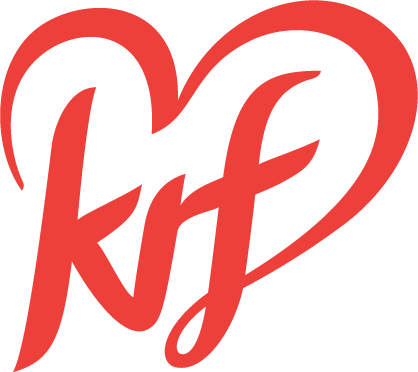 AktivitetskalenderEksempel 1:Årsplan for Stordalen KrF 						   2024AktivitetskalenderEksempel 2: Årsplan for Bakkebygrenda KrF				   2024AktivitetskalenderMålsetninger: Hvilke tiltak skal vi gjøre for å nå målet: Hvem er ansvarlig for at tiltakene blir gjort: Mål 1: Mål 2: Mål 3: Måned DatoAktivitetAnsvarlig for at aktiviteten skjerJanuarFebruarMarsAprilMaiJuniJuliAugustSeptemberOktoberNovemberDesemberMålsetninger: Hvilke tiltak skal vi gjøre for å nå målet: Hvem er ansvarlig for at tiltakene blir gjort: Mål 1: Engasjere medlemmene i det politiske arbeidetSende ut ett nyhetsbrev i halvåret med informasjon om aktuell politikk. Ett medlemsmøte i halvåret med informasjon og debatt om aktuell politikkGruppeleder (Leif)Gruppeleder (Leif)Mål 2: Synliggjøre KrFs politikk i kommunenLegge ut et nytt facebookinnlegg hver ukeFå på trykk 4 leserinnlegg i lokalavisa i løpet av åretHa stand på juniaksjonenFacebookansvarlig (Kaja)Leserinnleggansvarlig (Mona)Standansvarlig (Atle)Mål 3: Verve 10 nye medlemmerMotivere alle medlemmer til å delta i de nasjonale vervekampanjeneAlle i styret og gruppa forplikter seg til å personlig utfordre minst 2 personer om å melde seg innArrangere to åpne politiske møter om et aktuelt tema (som det er lett å invitere med seg folk på)Oppfordre folk på møtene til å bli medlemVerveansvarlig (Anna)Verveansvarlig (Anna)Arrangementansvarlig (Stig)Verveansvarlig (Anna)Måned DatoAktivitetAnsvarlig for at det skjerJanuarStyremøte – planlegge årsmøteDelta på LandskonferansenLokallagsleder (Turid)FebruarÅrsmøteSende inn leserinnleggLokallagsleder (Turid)Leserinnleggansvarlig (Mona)MarsStyremøteSende ut nyhetsbrevLokallagsleder (Turid)Gruppeleder (Leif)AprilÅpent politisk temamøteSende inn leserinnleggArrangementansvarlig (Stig)Leserinnleggansvarlig (Mona)MaiStyremøteMedlemsmøte – aktuell politikkLokallagsleder (Turid)Gruppeleder (Leif)JuniJuniaksjonenVerveaksjonStandansvarlig (Atle)Verveansvarlig (Anna)JuliAugustSende inn leserinnleggLeserinnleggansvarlig (Mona)SeptemberStyremøte Sende ut nyhetsbrevLokallagsleder (Turid)Gruppeleder (Leif)OktoberVerveaksjonÅpent politisk temamøteVerveansvarlig (Anna)Arrangementansvarlig (Stig)NovemberStyremøteMedlemsmøte – aktuell politikkLokallagsleder (Turid)Gruppeleder (Leif)DesemberSende inn leserinnleggLeserinnleggansvarlig (Mona)Målsetninger: Hvilke tiltak skal vi gjøre for å nå målet: Hvem er ansvarlig for at tiltakene blir gjort: Mål 1: Engasjere medlemmene i det politiske arbeidet.Sende ut ett nyhetsbrev i halvåret til alle medlemmer med informasjon om hva som skjer i politikken. Ett medlemsmøte i halvåret med informasjon og debatt om aktuell politikkGruppeleder (Ellen)Mål 2: Rekruttere to nye personer til styret.Valgkomiteen starter arbeidet senest i augustValgkomiteen skal ringe til alle medlemmerValgkomiteen kan også utfordre aktuelle personer som enda ikke har meldt seg inn i partiet. Leder av valgkomiteen (Solveig)Mål 3: Være synlige i kommunenDelta på juniaksjonenStandansvarlig (Geir)Måned DatoAktivitetAnsvarlig for at aktiviteten skjerJanuarÅrsmøteDelta på LandskonferansenLokallagsleder (Vidar)FebruarSende ut nyhetsbrev til alle medlemmerGruppeleder (Ellen)MarsStyremøte – planlegge medlemsmøteLokallagsleder (Vidar)AprilMedlemsmøte – aktuell politikkGruppeleder (Ellen)MaiStyremøte – planlegge juniaksjonenLokallagsleder (Vidar)JuniJuniaksjonenStandansvarlig (Geir)JuliAugustMøte i valgkomiteenLeder av valgkomiteen (Solveig)SeptemberSende ut nyhetsbrev til alle medlemmerGruppeleder (Ellen)OktoberStyremøte – planlegge medlemsmøteLokallagsleder (Vidar)NovemberMedlemsmøteGruppeleder (Ellen)DesemberStyremøte – planlegge årsmøteLokallagsleder (Vidar)